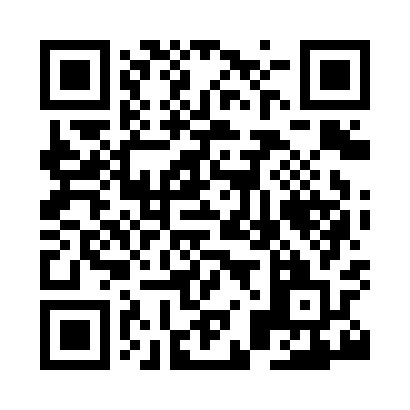 Prayer times for Yardley, West Midlands, UKWed 1 May 2024 - Fri 31 May 2024High Latitude Method: Angle Based RulePrayer Calculation Method: Islamic Society of North AmericaAsar Calculation Method: HanafiPrayer times provided by https://www.salahtimes.comDateDayFajrSunriseDhuhrAsrMaghribIsha1Wed3:345:351:046:138:3410:362Thu3:315:331:046:148:3610:393Fri3:285:311:046:158:3810:424Sat3:245:291:046:168:3910:455Sun3:215:281:046:178:4110:486Mon3:185:261:046:188:4310:517Tue3:155:241:046:198:4410:548Wed3:135:221:046:208:4610:559Thu3:125:201:046:218:4810:5610Fri3:115:191:046:228:4910:5711Sat3:115:171:046:238:5110:5812Sun3:105:151:046:248:5310:5813Mon3:095:141:046:258:5410:5914Tue3:085:121:046:268:5611:0015Wed3:075:111:046:268:5711:0116Thu3:075:091:046:278:5911:0117Fri3:065:081:046:289:0011:0218Sat3:055:061:046:299:0211:0319Sun3:045:051:046:309:0311:0420Mon3:045:031:046:319:0511:0521Tue3:035:021:046:329:0611:0522Wed3:035:011:046:339:0811:0623Thu3:025:001:046:339:0911:0724Fri3:014:581:046:349:1111:0825Sat3:014:571:046:359:1211:0826Sun3:004:561:046:369:1311:0927Mon3:004:551:056:379:1511:1028Tue2:594:541:056:379:1611:1029Wed2:594:531:056:389:1711:1130Thu2:594:521:056:399:1811:1231Fri2:584:511:056:399:1911:12